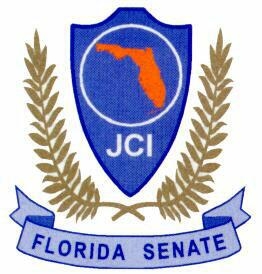 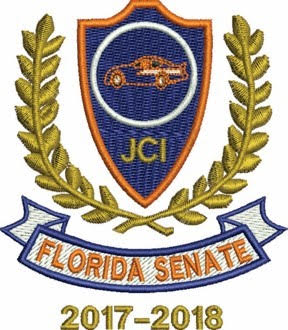 Make reservations directly with:Howard Johnson Historic137 San Marco Avenue St. Augustine, FL(904) 217-6049Room Rate - $79.99 + tax Room availability is first come basisRoom Deadline: 9/22/2017Ask for the FL JC’s Senate room block.Registration Deadline: Sept. 22, 2017 – No Refunds, No ExceptionsSenator/Number	Early $55	Late $65	Under 12 $15___________________________________  	__________     	 __________     	___________        = $____________________________________________   	__________      	__________     	___________        = $____________________________________________   	__________      	__________     	___________         = $____________________________________________   	__________     	__________    	___________         = $_________	  TOTAL $________   Address: _____________________________________________________________________________________________________City, State, Zip: ______________________________________________________________________________________________Email: _______________________________________________ Contact Number: ____________________________________Please make check payable to the Florida JCI Senate with Bash and your Senate # in the memo blank. Mail to:  Bianca Deal #71182, 9682 108th Ave. N., Largo, FL 33773(727) 686-6152 or bdeal@tampabay.rr.com                                                                                             Registration covers hospitality for the entire weekend. 